Export Promotion Bureau, Bangladesh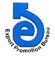 Export performance of Service Sector for the Month of July-September 2020 (FY-2020-21)                                                                                                                                                                                    (Value in  Mn. US$)  Export performance of Service Sector for the Month of September- 2020Data Source: Bangladesh BankNational Export Performance of Goods for July-September 2020-21 And Service Sector for July-September 2020-21            (Value in  Mn. US$) ProductsExport Performance forFY- 2019-20Export Target forFY 2020-21Strategic Target for July-Sept. 2020-21Export Performance forJuly-Sept. 2020-21% Change of export PerformanceOver S. TargetExport Performance for July-Sept. 2019-20% Change of export performance July-Sept. 2020-21  Over July-Sept. 2019-2012345678Total (A+B+C)6131.897000.001583.181458.19-7.891499.1-2.73A. Goods Procured in ports by carriers67.9375.0016.968.54-49.6520.63-58.60B. Goods sold under merchanting13.1516.003.628.21126.800.551,392.73 C.  Services6,050.826,909.001,562.601,441.44-7.751,477.92-2.47Manufacturing Services on Physical inputs owned by others393.26400.0090.4794.754.73102.87-7.892.Maintenance and repair services3.564.000.900.87-3.330.95-8.423.  Transportation573.93583.00131.86194.4147.44150.9928.763.1 Sea Transport293.15300.0067.8567.36-0.7278.27-13.943.2 Air Transport277.42280.0063.33126.0399.0171.7475.683.3 Rail Transport0.150.200.050.00-100.000.12-100.003.4 Road Transport1.502.000.450.6033.330.3287.50Others0.000.800.180.00-100.000.000.004. Travel320.11342.0077.3538.77-49.8895.61-59.454.1 Business1.612.000.450.07-84.440.59-88.144.2 Personal (Education, Tourists etc)318.50340.0076.9038.70-49.6795.02-59.275. Construction Services262.96290.0065.5954.01-17.6677.24-30.08Insurance Services7.103.500.791.5596.200.081,837.50Financial Services (other than insurance)160.34180.0040.7123.20-43.0123.030.74Charges for the use of intellectual Property5.858.501.920.71-63.022.22-68.02Telecommunication and Information Services 474.24565.00127.7994.42-26.11123.32-23.439.1Telecommunication Services197.32260.0058.8027.32-53.5462.59-56.359.2. Computer Services (Software, Data Processing, Consultancy etc.) 276.45304.0068.7666.83-2.8160.6410.219.3 Information Services0.461.000.230.2717.390.09200.00Other Business Services886.11943.00213.28225.145.56217.963.2910.1 Research and development services13.2313.002.942.22-24.492.84-21.8310.2 Professional and management services231.96250.0056.5472.7328.6355.0732.07 10.3 Technical, trade-related and other business services640.92680.00153.79150.18-2.35160.05-6.17Personal, Cultural and Recreational27.9132.007.249.8636.1913.46-26.75Government goods and services2,935.453,558.00804.71703.77-12.54670.185.0112.1 Diplomatic Mission182.82530.00119.8770.28-41.3739.5577.70 12.2 Establishment expences of international missions. International organizations and others 954.441,100.00248.79223.08-10.33160.7038.8212.3 Office maintainance1,487.371,530.00346.04286.25-17.28376.06-23.8812.4 Miscellaneous Govt. services18.1618.004.072.58-36.614.68-44.8712.5 Others292.66380.0085.94121.5841.4789.1836.33S. Export Target forSeptember -2020Export performance forSeptember -2020% Change of export PerformanceOver Export TargetExport performance September -2019% Change of export performance September-2020 Over September-2019532.36579.618.88513.1612.95ProductsExport Performance forFY   2019-20Export Target forFY 2020-21Strategic Target2020-21(July-Sept)Export Performance 2020-21(July-Sept)% Change of export PerformanceOver S. TargetExport Performance the Same Time of the Previous Year% Change of export performance Over the Same Time of the Previous Year12345678Export Performance of Goods33674.0941000.009660.009896.842.459647.992.58Export Performance of Service Sector, Merchanting & Goods Procured in ports 6131.89(Provisional)7000.001583.181458.19-7.891499.1-2.73National Export Performance of Goods and Service Sector39805.9848000.0011243.1811355.030.9911147.091.87